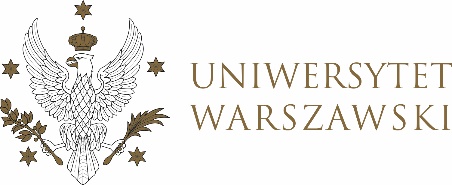 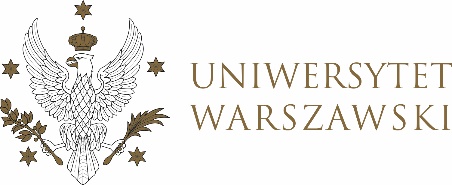 

Poz. 19
UCHWAŁA NR 7RADY DYDAKTYCZNEJ DLA KIERUNKU STUDIÓW studia filologiczno-kulturoznawczez dnia 22 marca 2022 r.w sprawie zmiany uchwały nr 7 Rady Dydaktycznej dla kierunku studiów studia filologiczno-kulturoznawcze z dnia 2 lipca 2021 r. w sprawie określenia szczegółowych zasad procesu dyplomowania na kierunku studiów studia filologiczno-kulturoznawcze, składających się ze: 1) szczegółowych zasad przygotowania i oceny pracy dyplomowej; 2) szczegółowych zasad przeprowadzania egzaminu dyplomowego; 3) szczegółowych zasad monitorowania procesu dyplomowania.Na podstawie § 68 ust. 2 Statutu Uniwersytetu Warszawskiego (Monitor UW z 2019 r. poz. 190) Rada Dydaktyczna postanawia, co następuje:§ 1W załączniku do uchwały nr 7 Rady Dydaktycznej dla kierunku studiów studia filologiczno-kulturoznawcze z dnia 2 lipca 2021 r. w sprawie określenia szczegółowych zasad procesu dyplomowania na kierunku studiów studia filologiczno-kulturoznawcze, składających się ze: szczegółowych zasad przygotowania i oceny pracy dyplomowej, szczegółowych zasad przeprowadzania egzaminu dyplomowego, szczegółowych zasad monitorowania procesu dyplomowania, wprowadza się następujące zmiany:w § 2 ust. 1 otrzymuje następujące brzmienie:1. Praca dyplomowa powinna dowodzić przygotowania studenta do prowadzenia badań naukowych, w tym świadczyć o jego umiejętności formułowania pytań badawczych i analizy wybranych problemów, dobierania odpowiednich źródeł, metod i narzędzi badawczych, a także opracowywania i prezentacji wyników analizy.w § 2 ust. 2 otrzymuje następujące brzmienie:2. Praca dyplomowa powinna być samodzielnym opracowaniem tematu z zakresu literaturoznawstwa, językoznawstwa lub nauk o kulturze i religii i wykazać opanowanie przez studenta terminologii i metodologii badań właściwych dla wybranej dyscypliny, w ramach wybranych obszarów kulturowych.§ 2Uchwała wchodzi w życie z dniem podjęcia.Przewodniczący Rady Dydaktycznej: 
D.ZembrzuskiZałącznik….do uchwały nr 7 Rady Dydaktycznej dla kierunku studiów: studia filologiczno- kulturoznawcze z dnia 22 marca 2022 r. w sprawie zmiany uchwały nr 7 Rady Dydaktycznej dla kierunku studiów studia filologiczno-kulturoznawcze z dnia 2 lipca 2021 r. w sprawie określenia szczegółowych zasad procesu dyplomowania na kierunku studiów studia filologiczno-kulturoznawcze, składających się ze:1) szczegółowych zasad przygotowania i oceny pracy dyplomowej;2) szczegółowych zasad przeprowadzania egzaminu dyplomowego;3) szczegółowych zasad monitorowania procesu dyplomowania.SZCZEGÓŁOWE ZASADY DYPLOMOWANIA NA STUDIACH I STOPNIANA KIERUNKU STUDIA FILOLOGICZNO-KULTUROZNAWCZE
I.     SZCZEGÓŁOWE ZASADY PRZYGOTOWANIA I OCENY PRACY DYPLOMOWEJ§ 1W sprawie zasad organizacji seminarium licencjackiego oraz procedur wyboru kierującego pracą dyplomową Rada Dydaktyczna postanawia, co następuje: 1. Seminarium dyplomowe przyjmuje formę określoną programem studiów i jest zorganizowane wedle następujących zasad w poszczególnych latach:Studenci, którzy rozpoczęli studia przed rokiem akademickim 2019/2020, wybierają 2 seminaria dyplomowe, zgodnie z programem studiów obowiązującym od roku akademickiego 2017/2018. Wyboru dokonują z oferty seminariów licencjackich zgłoszonych przez jednostki prowadzące kierunek studiów na specjalnościach A i B, które realizują efekty uczenia się przyjęte dla kierunku.Studenci, którzy rozpoczęli studia w roku akademickim 2019/2020, wybierają 1 seminarium dyplomowe, zgodnie z programem studiów obowiązującym od roku akademickiego 2019/2020. Wyboru dokonują z oferty seminariów licencjackich zgłoszonych przez jednostkę prowadzącą kierunek studiów na specjalności A, która realizuje efekty uczenia się przyjęte dla kierunku.Studenci, którzy rozpoczęli studia w roku akademickim 2021/2022, wybierają seminarium dyplomowe dedykowane kierunkowi studia filologiczno-kulturoznawcze, zgodnie z programem studiów obowiązującym od roku akademickiego 2021/2022. Seminarium realizuje efekty uczenia się przyjęte dla kierunku.2.   Kierującym pracą dyplomową jest zgodnie z programem studiów:obowiązującym od roku akademickiego 2017/2018 oraz od roku akademickiego 2019/2020 - osoba prowadząca seminarium licencjackie,obowiązującym od roku akademickiego 2021/2022 osoba prowadząca seminarium licencjackie lub osoba z listy nauczycieli akademickich uprawniona do prowadzenia seminarium licencjackiego.Kierującego pracą wybiera student zgodnie z własnymi zainteresowaniami naukowymi spośród oferty dostępnej na stronie internetowej studiów filologiczno-kulturoznawczych, zawierającej imię i nazwisko oraz charakterystykę zainteresowań badawczych nauczycieli akademickich.Informacja o nauczycielach akademickich z charakterystyką ich zainteresowań badawczych jest podawana do wiadomości studentów nie później niż na miesiąc przed rozpoczęciem rejestracji na zajęcia.3. Do kierowania pracą dyplomową są uprawnieni nauczyciele akademiccy posiadający co najmniej stopień naukowy doktora.4. Temat pracy dyplomowej ustala student w porozumieniu z kierującym pracą dyplomową.5. Kierujący pracą dyplomową jest zobowiązany do przedłożenia Kierownikowi Studiów zbiorczego wykazu tematów prac dyplomowych w terminie do 31 marca danego roku akademickiego, w którym rozpoczęło się seminarium dyplomowe.6.  Temat pracy dyplomowej zatwierdza Rada Dydaktyczna SFK, która weryfikuje zgodność tematu pracy dyplomowej z dyscyplinami przypisanymi do kierunku.7.   W uzasadnionych przypadkach Kierownik studiów może wyrazić zgodę na wniosek studenta o zmianę kierującego pracą dyplomową, w tym niekoniecznie na osobę, która w danym roku prowadzi seminarium dyplomowe. Kierownik studiów odbywa w tej sprawie konsultacje z kierownikiem studiów danej jednostki współorganizującej kształcenie na kierunku oraz z dotychczasową osobą kierującą pracą dyplomową.8.  W uzasadnionych przypadkach, na wniosek studenta temat zatwierdzony przez Radę Dydaktyczną SFK można zmienić, jednak nie później niż 60 dni przed planowanym egzaminem dyplomowym licencjackim. Zmiana musi być zaopiniowana przez kierującego pracą dyplomową, zanim zostanie oddana Radzie Dydaktycznej SFK do decyzji.9.  W razie dłuższej nieobecności kierującego pracą dyplomową KJD wyznacza osobę, która przejmie obowiązek kierowania pracą.§ 2W sprawie wymogów merytorycznych dotyczących pracy dyplomowej Rada Dydaktyczna postanawia, co następuje:1. Praca dyplomowa powinna dowodzić przygotowania studenta do prowadzenia badań naukowych, w tym świadczyć o jego umiejętności formułowania pytań badawczych i analizy wybranych problemów, dobierania odpowiednich źródeł, metod i narzędzi badawczych, a także opracowywania i prezentacji wyników analizy.2. Praca dyplomowa powinna być samodzielnym opracowaniem tematu z zakresu literaturoznawstwa, językoznawstwa lub nauk o kulturze i religii i wykazać opanowanie przez studenta terminologii i metodologii badań właściwych dla wybranej dyscypliny, w ramach wybranych obszarów kulturowych.3. Praca dyplomowa powinna mieć charakter komparatystyczny, uwzględniający aspekty wybranych obszarów kulturowych.4. Praca dyplomowa powinna świadczyć o umiejętności analizy i interpretacji zjawisk języka, kultury i literatury, w szczególności w ujęciu porównawczym.5. Praca dyplomowa powinna być zgodna z formalnymi wymogami i standardami etycznymi obowiązującymi dla pracy naukowej.§ 3W sprawie wymogów formalnych, o których mowa w § 2 ust. 3, Rada Dydaktyczna postanawia, co następuje:1.   Praca dyplomowa jest w formie pracy pisemnej.2.  Językiem, w którym jest przygotowywana praca dyplomowa jest język kierunkowy dla danej specjalności filologicznej, zgodnie z programem studiów obowiązującym od roku akademickiego 2017/2018 oraz od roku akademickiego 2019/2020.język polski, zgodnie z programem studiów obowiązującym od roku akademickiego 2021/2022. Na wniosek studenta, pozytywnie zaopiniowany przez kierującego pracą, Rada Dydaktyczna może wyrazić zgodę na przygotowanie pracy dyplomowej w języku kierunkowym. Rada Dydaktyczna określa w takim przypadku jej objętość, uwzględniając nakład pracy studenta.3. Praca dyplomowa, zgodnie z programami studiów obowiązującymi od roku akademickiego 2019/2020 oraz od roku akademickiego 2021/2022, ma następujące parametry:objętość pracy: 30 - 40 stron (bez bibliografii i aneksu)odstęp między wierszami: 1,5czcionka Times New Romanwielkość czcionki: 12 pkt minimum 10 pozycji bibliograficznychmargines lewy 3 cm; pozostałe marginesy 2,5 cm4.  Praca musi spełniać wymogi stawiane pracom naukowym zgodnie z dyscyplinami przypisanymi do kierunku.5.  Szczegółowe zasady redagowania pracy ustala kierujący pracą dyplomową. § 4W sprawie kryteriów oceny pracy dyplomowej Rada Dydaktyczna postanawia, co następuje: Praca oceniana jest na podstawie następujących kryteriów:1.   zgodność treści pracy z tematem,2.   struktura pracy,3.   wymogi merytoryczne,4.   dobór i wykorzystanie źródeł,5.   poprawność językowa i edytorska§ 5W sprawie zadań nauczyciela akademickiego kierującego pracą dyplomową Rada Dydaktyczna postanawia, co następuje: Do zadań nauczyciela akademickiego kierującego pracą dyplomową należy:1.   ustalenie wraz ze studentem tematu pracy,2.  zapoznanie studenta z merytorycznymi i formalnymi zasadami pisania pracy naukowej oraz standardami etycznymi pracy badawczej,3.   określenie zakresu merytorycznego egzaminu dyplomowego,4.   weryfikacja pracy studenta,5.  monitorowanie procesu złożenia pracy dyplomowej przez studenta w systemie APD,6.   poddanie pracy weryfikacji antyplagiatowej w systemie APD,7.   zatwierdzenie pracy w systemie APD,8.   ocena pracy dyplomowej wedle kryteriów określonych w § 4,9.   uczestniczenie w egzaminie dyplomowym.§ 6Praca dyplomowa powinna być złożona w sekretariacie oraz zarejestrowana w systemie APD na 14 dni przez terminem obrony. Recenzje muszą być zatwierdzone w APD co najmniej na trzy dni przez terminem egzaminu dyplomowego.§ 7Ze względu na weryfikację efektów uczenia się dla kierunku SFK nie dopuszcza się możliwości przygotowania pracy dyplomowej przez więcej niż jednego studenta.§ 8W przypadku gdy w wyniku zdarzeń losowych kierujący pracą dyplomową nie może uczestniczyć w egzaminie dyplomowym, KJD może wyznaczyć nauczyciela akademickiego w zastępstwie.II.    SZCZEGÓŁOWE ZASADY PRZEPROWADZANIA EGZAMINU DYPLOMOWEGO§ 9W sprawie zasad dopuszczania do egzaminu dyplomowego Rada Dydaktyczna postanawia, co następuje:Warunkiem dopuszczenia do egzaminu dyplomowego jest spełnienie wszystkich wymogów określonych w programie studiów oraz uzyskanie dwóch pozytywnych recenzji z danej  pracy dyplomowej.§ 10W sprawie zasad tworzenia komisji egzaminacyjnej Rada Dydaktyczna postanawia, co następuje:1.   Egzamin dyplomowy przeprowadza komisja powołana przez KJD, w skład której wchodzą trzy osoby: KJD lub inny wyznaczony przez niego nauczyciel akademicki, osoba kierująca pracą dyplomową oraz recenzent.2.    Recenzenta pracy dyplomowej wyznacza na wniosek kierującego pracą KJD.3.  Nauczyciel akademicki posiadający tytuł magistra może zostać powołany na recenzenta po pozytywnym zaopiniowaniu przez Radę Dydaktyczną SFK.4.    Nie mniej niż dwóch członków komisji egzaminacyjnej posiada co najmniej stopień naukowy doktora.§ 11W sprawie wymogów merytorycznych dotyczących egzaminu licencjackiego Rada Dydaktyczna postanawia, co następuje:1.  W programach studiów obowiązujących przed rokiem akademickim 2021/2022 egzamin licencjacki ma formę egzaminu ustnego lub pisemnego, a kierujący pracą dyplomową określa zakres merytoryczny, na który składają się program seminarium dyplomowego lub/i podstawy programowe dyscypliny. Student jest informowany o zakresie zagadnień na co najmniej miesiąc przed egzaminem dyplomowym.2.    W programie studiów obowiązującym od roku akademickiego 2021/2022 egzamin licencjacki ma formę egzaminu ustnego, a kierujący pracą dyplomową określa zakres merytoryczny, na który składają się program seminarium dyplomowego oraz podstawy programowe dyscypliny. Student jest informowany o zakresie zagadnień na co najmniej miesiąc przed egzaminem dyplomowym.§ 12W sprawie procedur przeprowadzania egzaminu dyplomowego Rada Dydaktyczna postanawia, co następuje:Egzamin dyplomowy składa się z trzech pytań: jednego z zakresu merytorycznego związanego z pracą dyplomową i dwóch z zakresu seminarium dyplomowego.1.    Komisja ocenia każde z trzech pytań, a ocenę z egzaminu dyplomowego stanowi średnia arytmetyczna cząstkowych ocen.2.   Komisja egzaminacyjna jest zobowiązana zweryfikować dane osobowe studenta przystępującego do egzaminu dyplomowego.3. W uzasadnionych przypadkach Kierownik studiów może wyrazić zgodę na przeprowadzenie egzaminu dyplomowego w trybie kontaktu online.4.  Warunki techniczne przeprowadzenia egzaminu ustala w każdym przypadku indywidualnie Kierownik studiów, a student składa oświadczenie, że jest świadomy trudności technicznych, które mogą nastąpić podczas egzaminu.5.   Zdalny egzamin dyplomowy przebiega według tych samych zasad co egzaminy dyplomowe stacjonarne.6.  Do oceny poszczególnych odpowiedzi stosuje się skalę ocen przyjętą na Uniwersytecie Warszawskim określoną w § 34 Regulaminu Studiów na UW (2019.186.U.144):niedostateczny (2), dostateczny (3), dostateczny plus (3,5), dobry (4), dobry plus (4,5), bardzo dobry (5), celujący (5!, wartość liczbowa do średniej ocen – 5).7.  Ostateczna ocena z egzaminu dyplomowego uwzględniana przy obliczaniu ostatecznego wyniku studiów jest średnią arytmetyczną ocen uzyskanych za poszczególne odpowiedzi.8.    Jeśli średnia ocen wynosi 5,00, a odpowiedzi wyróżniają się pod względem formy i wartości merytorycznej, komisja egzaminacyjna może przyznać ocenę celującą z egzaminu dyplomowego.9.    Wynik studiów stanowi sumę części:0,7 oceny wynikającej ze średniej ocen z egzaminów i ocen końcowych z przedmiotów niekończących się egzaminem, obliczona według § 42 ust. 7 Regulaminu Studiów na UW;0,2 oceny wynikającej z ostatecznej oceny pracy dyplomowej, obliczonej według § 46 ust. 13 Regulaminu Studiów na UW;0,1 oceny wynikającej z ostatecznego wyniku egzaminu dyplomowego, obliczonego według § 51 ust. 1 i 3 Regulaminu Studiów na UW. III.  SZCZEGÓŁOWE ZASADY MONITOROWANIA PROCESU DYPLOMOWANIA§ 13W sprawie zasad i procedur przeprowadzania analizy recenzji i ocen prac dyplomowych oraz analizy pytań egzaminacyjnych i ocen z egzaminu dyplomowego Rada Dydaktyczna postanawia, co następuje:1.   Rada Dydaktyczna dokonuje analizy 25% recenzji i ocen prac dyplomowych, a także pytań egzaminacyjnych i ocen z egzaminu dyplomowego, które miały miejsce w roku akademickim poddanym tej procedurze przy zachowaniu proporcjonalnego podziału na specjalności językowe.2.    Przy analizie komisja bierze pod uwagę przede wszystkim:przestrzeganie terminów poszczególnych etapów dyplomowania, w szczególności terminu udostępnienia studentom recenzji prac dyplomowych;rzeczowość, kompletność i trafność uzasadnienia ocen prac dyplomowych wystawionych przez kierującego pracą i recenzenta;zasadność istotnych różnic w ocenach pracy dyplomowej (wyższych lub równych 1.5 oceny), wystawionych przez kierującego pracą i recenzenta;przestrzeganie zakresu merytorycznego i procedury przeprowadzania egzaminu dyplomowego z wymaganiami określonymi w szczegółowych zasadach procesu dyplomowania.3.  Analizy przeprowadzane są corocznie w odniesieniu do poprzedniego roku akademickiego.§ 14W sprawie procedur sporządzania raportów dotyczących procesu dyplomowania Rada Dydaktyczna postanawia, co następuje:1.    Rada Dydaktyczna przygotowuje i zatwierdza raport, w którym podsumowuje wyniki analiz dotyczących prawidłowości procesu dyplomowania. Raport zawiera ocenę procesu dyplomowania oraz sugestie zmian w celu jego ulepszenia i usprawnienia. W razie stwierdzenia nieprawidłowości w raporcie uwzględnione zostają sugestie działań naprawczych lub doskonalących proces kształcenia.2.    Rada Dydaktyczna przesyła raport do Uniwersyteckiej Rady ds. Kształcenia do końca semestru następującego po roku akademickim będącym przedmiotem tych analiz.§ 15W sprawie ustalania nakładu pracy nauczyciela akademickiego związanego z kierowaniem pracą dyplomową Rada Dydaktyczna postanawia, co następuje:1.    W danym roku akademickim nauczyciel akademicki może kierować maksymalnie 8 pracami dyplomowymi.2.    Nakład pracy kierującego pracą dyplomową uwzględniony w pensum nauczyciela akademickiego ustala się w wymiarze:60 godzin w skali roku akademickiego, jeśli kierujący pracą dyplomową prowadzi seminarium dyplomowe;30 godzin w skali roku akademickiego, jeśli kierujący pracą dyplomową współprowadzi seminarium dyplomowe;10 godzin w skali roku akademickiego dla każdej prowadzonej pracy dyplomowej, jeśli kierujący pracą dyplomową nie prowadzi seminarium dyplomowego.